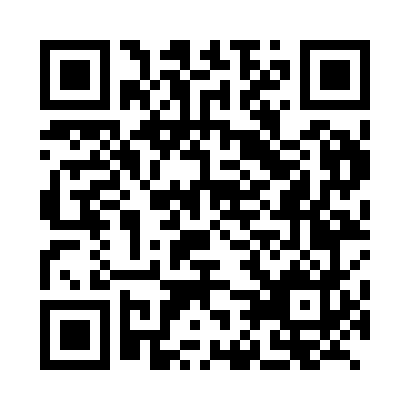 Prayer times for Buce, SloveniaMon 1 Apr 2024 - Tue 30 Apr 2024High Latitude Method: Angle Based RulePrayer Calculation Method: Muslim World LeagueAsar Calculation Method: HanafiPrayer times provided by https://www.salahtimes.comDateDayFajrSunriseDhuhrAsrMaghribIsha1Mon4:536:371:015:307:279:052Tue4:506:351:015:317:289:063Wed4:486:331:015:327:299:084Thu4:466:311:015:337:319:105Fri4:446:291:005:347:329:116Sat4:416:271:005:357:339:137Sun4:396:251:005:367:359:158Mon4:376:2412:595:377:369:179Tue4:346:2212:595:387:379:1810Wed4:326:2012:595:397:399:2011Thu4:306:1812:595:397:409:2212Fri4:276:1612:585:407:419:2413Sat4:256:1412:585:417:439:2514Sun4:236:1312:585:427:449:2715Mon4:206:1112:585:437:459:2916Tue4:186:0912:575:447:479:3117Wed4:156:0712:575:457:489:3318Thu4:136:0512:575:457:499:3519Fri4:116:0412:575:467:519:3620Sat4:086:0212:565:477:529:3821Sun4:066:0012:565:487:539:4022Mon4:045:5812:565:497:559:4223Tue4:015:5712:565:507:569:4424Wed3:595:5512:565:507:579:4625Thu3:565:5312:565:517:589:4826Fri3:545:5212:555:528:009:5027Sat3:525:5012:555:538:019:5228Sun3:495:4812:555:548:029:5429Mon3:475:4712:555:558:049:5630Tue3:455:4512:555:558:059:58